Disponible de martes a viernes mediodíaExcepto festivosEntrantes a elegirVichyssoise con costrón de pan al tomillo.Ensalada templada de lombarda con manzana salteada y aliño de sésamo.Primeros a elegirTagliatelle al huevo con salsa de queso azul.Guiso de callos con garbanzos a la madrileña.Segundos a elegirAlbóndigas de ternera estofadas al vino tinto. Caballa braseada sobre tomates asados a la provenzal.Brochetas de pollo al estilo moruno sobre cous cous.Postres a elegirTocino de cielo con pasas al Oporto.Arroz con leche tradicional caramelizado.Mignardises18,90 €  IVA incluidoIncluye una bebidaCopa de vino Rioja Joven, Caña de Cerveza de barril, Refresco o AguaRación de Pan de distintas variedades hecho al estilo tradicional.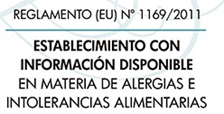 “Para los platos fuera de la carta pregunte a nuestro personal. Por las condiciones que se dan en nuestra cocina no podemos asegurar la no contaminación cruzada por lo que indique a nuestro personal su alergia o intolerancia.”Nota: Los platos arriba mencionados podrán cambiar en función del mercado.